There is currently a waiting list for places. It is best to add your child’s details to the list as soon as possible  , even if they are not yet eight.Please send to Tracey Barnes, Social Skills Group, The Moor Lane Centre, Chessington, Surrey, KT9 2AA or email to tracey.barnes@achievingforchildren.org.ukSOCIAL SKILLS REFERRAL FORMCHILD’S NAME: D.O.B: DIAGNOSIS: ADDRESS: PARENT/CARERS NAME: CONTACT TELEPHONE NUMBERS: EMAIL: SCHOOL:  The Social Skills Group is a club for children with Autistic Spectrum Disorder and/or social and communication difficulties attending mainstream school. The children are all aged between 8 and 12.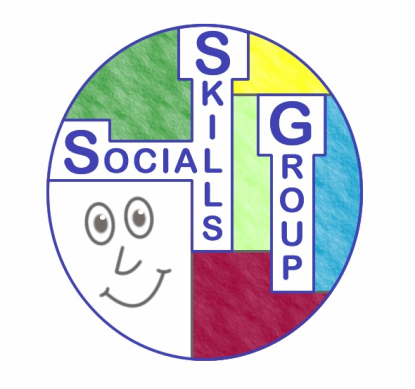 